§1662.  Validity and effect of transfer1.  Validity not affected.  The validity of a transfer made in a manner prescribed in this Act is not affected by:A.  Failure of the transferor to comply with section 1660, subsection 3, concerning possession and control;  [PL 1987, c. 734, §2 (NEW).]B.  Designation of an ineligible custodian, except designation of the transferor in the case of property for which the transferor is ineligible to serve as custodian under section 1660, subsection 1; or  [PL 1987, c. 734, §2 (NEW).]C.  Death or incapacity of a person nominated under section 1654, or designated under section 1660, as custodian or the disclaimer of the office by that person.  [PL 1987, c. 734, §2 (NEW).][PL 1987, c. 734, §2 (NEW).]2.  Transfer irrevocable.  A transfer made pursuant to section 1660 is irrevocable and the custodial property is indefeasibly vested in the minor, but the custodian has all the rights, powers, duties and authority provided in this Act, and neither the minor nor the minor's legal representative has any right, power, duty or authority with respect to the custodial property, except as provided in this Act.[PL 1989, c. 502, Pt. A, §118 (AMD).]3.  Grant of power.  By making a transfer, the transferor incorporates in the disposition all the provisions of this Act, and grants to the custodian and to any 3rd person dealing with a person designated as custodian, the respective powers, rights and immunities provided by this Act.[PL 1987, c. 734, §2 (NEW).]SECTION HISTORYPL 1987, c. 734, §2 (NEW). PL 1989, c. 502, §A118 (AMD). The State of Maine claims a copyright in its codified statutes. If you intend to republish this material, we require that you include the following disclaimer in your publication:All copyrights and other rights to statutory text are reserved by the State of Maine. The text included in this publication reflects changes made through the First Regular and First Special Session of the 131st Maine Legislature and is current through November 1. 2023
                    . The text is subject to change without notice. It is a version that has not been officially certified by the Secretary of State. Refer to the Maine Revised Statutes Annotated and supplements for certified text.
                The Office of the Revisor of Statutes also requests that you send us one copy of any statutory publication you may produce. Our goal is not to restrict publishing activity, but to keep track of who is publishing what, to identify any needless duplication and to preserve the State's copyright rights.PLEASE NOTE: The Revisor's Office cannot perform research for or provide legal advice or interpretation of Maine law to the public. If you need legal assistance, please contact a qualified attorney.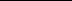 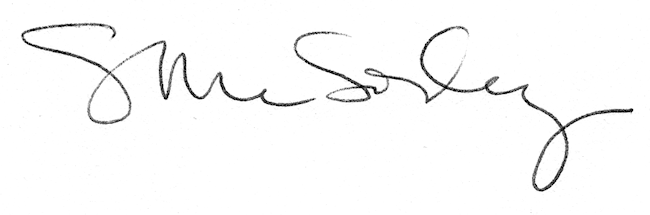 